РЕПУБЛИКА БЪЛГАРИЯАДМИНИСТРАТИВЕН СЪД - ПЛОВДИВ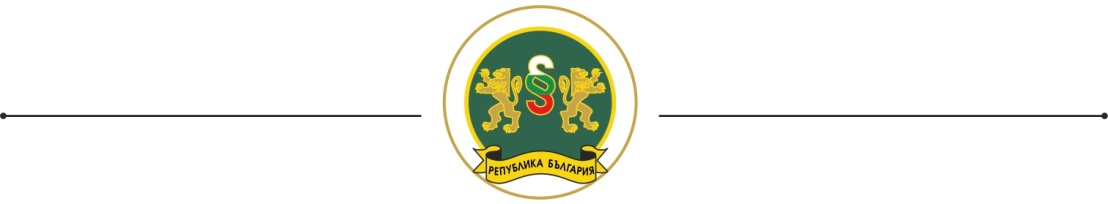      УТВЪРДИЛ: /П/                                                              /Мариана Шотева – ПРЕДСЕДАТЕЛ   НА АДМИНИСТРАТИВЕН СЪД   ПЛОВДИВ/ОПЕРАТИВЕН ПЛАН НА АДМИНИСТРАТИВЕН СЪД – ПЛОВДИВЗА 2023 г.Годишният оперативен план е разработен в съответствие със Стратегията на управление на Административен съд - Пловдив за 2022- 2024 г. и има за цел, чрез разписване и реализиране на конкретните дейности, да подпомогне за пълноценното изпълнение на стратегическите цели.Оперативни цели и приоритети в работата на Административен съд - Пловдив през 2023 г.Цел I: Осигуряване на справедливо, бързо, ефективно и надеждно административно правораздаване.Ефективна вътрешна организация и администриране на работата:Периодичен преглед и анализ на създадената вътрешна организация и администриране на работата.Срок - постоянен	Отговорник - Зам.председателиСъдебен администраторПровеждане на конкурси за назначаване на съдебни служители.Срок - постоянен	Отговорник - Съдебен администраторПровеждане на общи събрания на магистратите от съда във връзка с обобщаване и уеднаквяване на съдебната практика по спорни въпроси и обсъждане на нови законодателни промени в административното производство, с оглед постигане на последователност и предвидимост.Срок - постоянен Отговорник - ПредседателЗаместник-председателиОптимизиране на работните процеси и процедури чрез разработване и актуализиране на Вътрешните правила.Срок - постоянен Отговорници - ПредседателСъдебен администратор Главен счетоводителНаблюдение и анализ на натовареността на съдебните служители по изпълнение на текущите им задължения.Срок - постоянен Отговорници - Съдебен администраторАдминистративен секретарИгнориране анонимността на съдебните служители при обслужване на гражданите, чрез носене на табелки с имената и длъжността, която заемат.Срок - постоянен Отговорници - Съдебен администраторАдминистративен секретарСпазване и прилагане от съдебните служители на утвърдените от административния ръководител на съда вътрешни правила.Срок - постоянен Отговорници - Съдебен администраторАдминистративен секретар Съдебни служителиОсъществяване на текущ контрол върху управлението на делата чрез ефективно използване на статистическите данни за работата на съда /натовареност, висящи и приключили дела, спазване на срокове за насрочване, разглеждане и приключване на делата, причини за отлагане на делата, срочност при изготвяне на съдебни актове, причини за просрочие, отводи и причини за тях, дела с отменен ход по същество/.Срок - на 6 месеца	Отговорник - Съдебен администраторСъдебен статистикПериодични срещи на магистратите с председателя и с председателите на отделенията в съда във връзка с делата с ненаписани съдебни актове.Проучване и анализ на добри практики чрез участие в обучения и работни срещи на ръководството, съдиите и служителите.Срок - постоянен Отговорник - ПредседателСъдебен администратор Главен счетоводителКачествено административно правораздаване:Повишаване на професионалната квалификация на съдиите и съдебните служители, чрез участие в планирани обучения. Изготвяне на обучителен план на съдии и служители.Срок - постоянен Отговорник - ПредседателСъдебен администратор Административен секретар СъдииИзползване на дисциплиниращи средства за страните в процеса чрез дисциплиниращи определения и разпореждания.Срок - постоянен	Отговорници — Председатели на отделенияи съдииАтестиране на съдебните служители чрез прилагане на обективни критерии и процедури.Отговорници - Съдебен администратор Комисиите	поатестиране	наслужителитеСистемен контрол върху върнатите от касационна проверка съдебни актове, с оглед правилно индексиране на делата.Срок - постоянен	Отговорници - съдии-докладчициМониторинг върху причините за отвод и предприемане на адекватни управленски решения срещу неоснователни отводи на съдии.Постигане на висок процент на потвърдени съдебни актове.Срок - постоянен Отговорник - СъдииЕднакво прилагане на закона и уеднаквяване на съдебната практика в Административен съд - Пловдив чрез преглед и анализ на съдебната практика на съда по разгледани сходни казуси, с цел недопускане на противоречива практика.Срок - постоянен Отговорник - Председатели на отделенияСъдебни помощнициБързина на съдебното производство:Стриктно спазване на законоустановените процесуални срокове по делата.Срок - постоянен Отговорник - Съдии исъдебни служителиИзготвяне от съдебния статистик на ежемесечни справки, в които се отразяват: брой висящи, приключили дела, спазване на срокове за насрочване, разглеждане и приключване на съдебните дела, причини за отлагане на делата, срочност при изготвяне на съдебните актове, причини за просрочие, отводи и основания за тях, дела с отменен ход по същество и др.Срок - ежемесечно	Отговорник - Съдебен статистикПровеждане на срещи (при необходимост) с представители на Адвокатска колегия Пловдив във връзка с работата на съда, като предприемане на мерки за предотвратяване на умишлено забавяне на процеса от страна на процесуалните представители по делата.Срок - постоянен	Отговорник - ПредседателПродължаване на периодичните срещи с други органи и институции, имащи отношение към съдебния процес, с оглед разрешаването на възникнали процедури по образуване, движение на делата, връчване на съдебните книжа и предоставяне на необходимите доказателства в съдебния процес.Поддържане на висок процент на свършените дела в срок до 3 месеца.Отговорник - ПредседателЗаместник-председателиСъдииПериодичен анализ и оценка на причините за забавяне на делата.Срок - постоянен	Отговорник - ПредседателЗаместник-председателиЕжемесечна проверка на ненасрочените дела.Срок - ежемесечно	Отговорник - Съдебен администраторИзползване на дисциплиниращи средства за страните в процеса чрез дисциплиниращи определения и разпореждания. Ангажиране на страните в производството при неоснователно удължаване на процеса и злоупотреба с процесуалните правилаСрок - постоянен Отговорници - Председатели на съставиЕлектронно правосъдиеВъвеждане на всички книжа и документи по делата, постъпили на хартиен носител, в деловодната система на съда чрез снемане на електронен образ във вид и по начин, позволяващ възпроизвеждането им.Срок - постоянен	Отговорници - съдебни служители отСпециализираната администрация /съдебни деловодители и секретари/Осигуряване достъп на страните и техните представители до електронни съдебни дела чрез ЕПЕП.Срок - постоянен	Отговорник - Системни администраториСъдебните служители от Специализираната АдминистрацияЕлектронното призоваване на страните чрез Системата за сигурно електронно връчване /ССЕВ/ на Държавна агенция „Електронно управление“ за изпращане и получаване на призовки и документи до регистрираните в нея участници и по електронна поща.Срок - постоянен Отговорник - Системни администратори иСъдебни служители от специализираната администрация /съдебни секретари и деловодители/Достъп на страните и техните адвокати до електронните папки по делата.Срок - постоянен Отговорник - Системни администраториОсъществяване на видеоконферентна връзка по дела и извършване на процесуални действия по делата чрез нея.Срок - постоянен	Отговорник - СъдииСъдебни секретари Системни администратори4.6 Електронен обмен на документи между различните органи на съдебната власт и административните органи.Срок - постоянен	Отговорник - ПредседателСистемни администраториЗащита на персоналните компютри и компютърната мрежа от проникване на злонамерен софтуер (компютърни вируси).Срок - постоянен	Отговорник - СистемниадминистраториЦел II: Ефективно, отговорно и прозрачно управление на съда.Планиране, вземане на управленски решения и изготвяне на програмно ориентиран бюджет въз основа на надеждна и навременна статистическа информация.Разработване на бюджетни прогнози, обезпечаващи изпълнението на оперативните и стратегическите цели.Периодичен анализ на финансовите разходи за дейността на съда и предприемане на адекватни мерки за намаляване разходването на средства.Отговорник - ПредседателГлавен счетоводител Съдебен администраторИзползване на статистическите данни за измерване на свършената работа /натовареност, неприключени, приключени съдебни дела, отводи/ и статистически отчети за вземане на управленски решения.Срок - постоянен Отговорник - ПредседателЗаместник-председатели Съдебен администраторИзготвяне на ежемесечни статистически отчети за движението на делата.Срок - ежемесечно	Отговорник - Съдебен статистикИзготвяне на доклад на всяко тримесечие за делата с ненаписани съдебни актове.Срок - на тримесечие Отговорник - Съдебен администраторСъдебен статистикЕфективно управление на човешките ресурси.Организиране на периодични срещи със съдии и съдебни служители.Срок - постоянен Отговорник - ПредседателПредседатели на отделения Съдебен администраторСтриктно спазване на вътрешните правила за управлението на човешките ресурси.Срок - постоянен Отговорник - Съдебен администраторАдминистративен секретарПровеждане на конкурси за назначаване на съдебни служители (при необходимост)Подобряване на професионалната квалификация на съдиите и съдебните служители чрез участие в обучения.Срок — постоянен Отговорник — ПредседателСъдебен администраторПроследяване натовареността на постъпилите призовки и съдебни книжа по дела чрез представяне на справка.Срок - ежемесечно Отговорник - Съдебен администраторАдминистративен секретарПериодична проверка на невръчените призовки и съдебни книжа по делата.Срок - на тримесечие Отговорник - Съдебен администраторСъдебен деловодител-куриерПубликуване на постановените актове съгласно чл.64 от ЗСВ на страницата на съда.Срок - постоянен Отговорник - ПредседателСистемни администраториПровеждане на обучение на новоназначени служители.Срок - постоянен	Отговорник - Съдебен администраторАдминистративен секретарИзготвяне на ежемесечни графици за разпределяне работата на съдебните помощници, съгласно Вътрешни правила за работа на съдебните помощници.Срок - постоянен Отговорник - Съдебен администратор6.10 Изготвяне на ежемесечни графици на съдебните заседания на съдиите.6.11 Изготвяне на ежемесечни графици за участието на съдебните секретари в съдебни заседания.Срок - постоянен Отговорник - Административен секретарПрилагане на Правила за достъп до обществена информация.Срок - постоянен Отговорник - ПредседателСъдебен администраторУпражняването на текущ контрол върху работата на съдебните служители по делата, с цел прецизиране на извършените действия.Срок - постоянен Отговорник - Съдебен администраторАдминистративен секретарКонтрол върху извършените вписвания във водените, съгласно ПАС, деловодни книги и регистри.Срок - постоянен Отговорник - Съдебен администраторАдминистративен секретарИзвършване на годишна инвентаризация на активите и пасивите на съда.Срок-веднъж годишно	Отговорник - Главен счетоводителПреглед и актуализиране на длъжностните характеристики на съдебните служители.Срок - при необходимост Отговорник - Съдебен администраторНаблюдение и анализ на натоварването на съдебните служители.Мониторинг върху изпълнението на договорите за доставка на стоки и извършване на услуги в Административен съд - Пловдив.Срок - постоянен Отговорник - Съдебен администраторГлавен счетоводителРазвитие и поддържане на адекватна система зафинансово управление и контрол.Извършване на въведения предварителен контрол при поемане на задължение и извършване на разход.Срок - постоянен Отговорник - Съдебен администраторГлавен счетоводителПериодичен преглед и анализ на ефективността на въведената система за финансово управление и контрол.Срок - постоянен Отговорник - Съдебен администраторГлавен счетоводителПълно, вярно, точно и своевременно осчетоводяване.Срок - постоянен Отговорник - Главен счетоводителИзвършване на анализ на финансовите разходи за дейността на съда и предприемане на адекватни мерки за намаляване разходване на средствата.Срок - веднъж годишно Отговорник - Заместник-председателиГлавен счетоводителОптимизиране разходите за издръжка на съда.Срок - постоянен	Отговорник - ГлавенсчетоводителДопълване и доразвиване на вътрешните счетоводни правила и политики за работа на съда, в зависимост от изменението в нормативната уредба.Преглед и актуализиране на въведените процедури и работни инструкции за управление и контрол на бюджетния процес.Срок - постоянен Отговорник - Главен счетоводителСпазване на системата за двоен подпис.Срок - постоянен	Отговорник - ПредседателГлавен счетоводителИдентифициране и оценка на съществените рискове, застрашаващи постигането на стратегическите и оперативните цели (документиране в риск-регистър).Срок - веднъж годишно	Отговорник - Комисия поуправление на риска /Заместник- председател, съд.администратор, гл.счетоводител, служител „връзки с обществеността“, системен администратор/Контрол върху събирането на държавните такси.Срок - постоянен	Отговорник - СъдииСъдебен администратор Главен счетоводителЕфективно използване на материалните ресурси. Използване на информационните технологии за оптимизиране на работните процеси.Оценка на материалните ресурси и план за тяхното управление, включително за намаляване на разходите в условия на финансови ограничения.Срок - постоянен Отговорник - ПредседателГлавен счетоводител Съдебен администраторИзползване на информационните технологии за оптимизиране на работните процеси чрез създаване на електронни папки на всички новообразувани дела.Съдебни служители от специализираната администрация /деловодители, деловодители- регистратура, секретари, архивар/Използване на звукозаписна система в съдебните зали.Срок - постоянен Отговорник - СъдииСъдебни секретари Системни администраториПоддържане на възможността за заплащане на държавните такси и депозити на място в съда, чрез ПОС — терминални устройстваСрок - постоянен Отговорници - Главен счетоводителСистемен администратор Съдебни деловодителиОптимизиране използването и непрекъснато актуализиране на интернет страницата на съда.Срок- постоянен Отговорник - Системни администраториПубликуване на интернет страницата на съда всички конкретни инициативи и необходимите вътрешни правила, бланки и формуляри на съда.Срок - постоянен Отговорник - Съд.администраторСистемни администратори Служител „Връзки с обществеността“Продължаване на обслужването на гражданите чрез предоставяне на начини за заплащане на държавни такси и депозити за вещи лица по сметка на съда в „Деловодството № 1“, „Стая за проучване на дела“ и в „Касата“ на съда.Срок - постоянен	Отговорник - Главен счетоводителСпециалист ТРЗ/касиер и съдебни деловодителиОбучение на съдии и съдебни служители за работа с единна деловодна информационна система (ЕДИС).Осигуряване откритост и запознаване на обществеността с работата на съда посредством различни информационни кампании и инициативи. Регулярни срещи със студенти и ученици от обхвата на съдебния район. Ежегодно провеждане Ден на отворените врати. Предоставяне на актуална информация на потребителите на съдебно- административни услуги, вкл. електронни на интернет страницата на Административен съд - Пловдив.Срок - постоянен	Отговорник - Служител „Връзки собществеността“Навременно предоставяне на информация на медиите чрез публикации на интернет страницата на съда и посредством прессъобщения за дела със значим обществен интерес.Срок - постоянен	Отговорник - Служител „Връзки собществеността“Материално-техническа обезпеченост на съда.Обновяване на компютърната техника и системи при наличие на финансови средства.Срок - постоянен Отговорници - Главен счетоводителСистемни администраториПериодична актуализация на внедрените програмни продукти.Срок - постоянен Отговорници - Системни администраториПоддържане на сградата и материално-техническата база, позволяваща протичането на нормален работен процес.Срок - постоянен Отговорници - Съдебен администраторУправител сгради Главен счетоводителПреглед, анализ и актуализиране на системата за здравословни и безопасни условия на труд.Срок - постоянен Отговорник - Управител сгради,той и домакинЦел II: Утвърждаване на административното правосъдие като гаранция за добро управление.Укрепване на управленския капацитет на съда.Провеждане на общи сърбания и работни срещи на съдиите за обсъждане и анализ на съдебната практика на Административен съд - Пловдив и ВАС, с цел нейното уеднаквяване.Срок - постоянен Отговорник - ПредседателЗаместник-председателиСрещи на председателя на съда с председателите на другите съдилища, с оглед обсъждане на проблеми и обмяна на добри практики, свързани с управлението на съда.Срок - постоянен Отговорник - ПредседателАктуализиране на вътрешните правила на съда, съобразени с измененията в нормативната уредба.Срок - постоянен Отговорник - Съдебен администраторГлавен счетоводителРабота в екип.Срок - постоянен Отговорник - ПредседателЗаместник-председателиСъдииСъдебен администратор Главен счетоводител Административен секретарПоддържане на високи стандарти за обслужване на гражданите.Своевременно и качествено обслужване на гражданите при извършване на справки по делата.Срок - постоянен Отговорник - Съдебен администраторАдминистративен секретар Съдебни деловодителиПровеждане на анкетни проучвания сред гражданите за качеството на административното обслужване в съда.Срок - постоянен Отговорник - Съдебен администратор„Служител Връзки с обществеността“Използване на електронните табла пред съдебните зали за предоставяне информация за делата за разглеждане по часове, както и използване на озвучителна система за повикване на участниците в открити съдебни заседания.Срок - постоянен	Отговорник - Съдебни секретариЦел III: Повишаване на общественото доверие в работата на Административен съд - Пловдив.Поддържане на ефективни работни отношения с всички лица, институции и организации, които взаимодействат със съда.Провеждане на срещи при възникнал повод и взаимна договореност с представители на Адвокатската колегия — Пловдив и с други държавни органи и органите на местната власт, с оглед решаване на проблеми.Срок - постоянен	Отговорник - ПредседателАктивни антикорупционни мерки.Спазване на принципа за случайно разпределение на делата чрез Централизираната система за разпределение на делата на ВСС, както и Вътрешните правила за случайно разпределение на делата в Административен съд - Пловдив.Срок - постоянен	Отговорник — ПредседателОпределените със заповед на председателя отговорници /заместник- председатели и определени съдии/Спазване на Кодекса за етично поведение на българските магистрати.Срок - постоянен	Отговорник - ПредседателСъдииКомисия по професионалнаетика в съдаСпазване от съдебната администрация на Етичния кодекс на съдебните служители.Срок - постоянен Отговорник - Съдебен администраторСъдебни служителиОсигуряване на лесен достъп на гражданите до кутията за подаване на жалби, сигнали и предложения.Срок - постоянен Отговорник - Административен секретаПодобряване на комуникацията с медиите.